ҠАРАР			  	     № 11                         ПОСТАНОВЛЕНИЕ 14 апрель 2023 й                                                          14 апреля 2023 г       «Об утверждении План на 2023 г. по содержанию гидротехнических сооружений на территории сельского поселения Шестаевский сельсовет муниципального района Давлекановский район»Рассмотрев представление прокурора Давлекановского района, руководствуясь ст.ст. 14, 48 Федерального закона от 06.10.2003 № 131-ФЗ «Об общих принципах организации местного самоуправления в РФ»,ПОСТАНОВЛЯЮ:1. Утвердить План мероприятий на 2023 г. по содержанию гидротехнических сооружений на территории сельского поселения Шестаевский сельсовет муниципального района Давлекановский район согласно Приложению № 1 к настоящему постановлению.2.Контроль за исполнением постановления оставляю за собой. 3. Настоящее постановление подлежит обнародованию в установленном порядке и размещению на официальном сайте Совета муниципального района Давлекановский район Республики Башкортостан в сети «Интернет».Глава сельского поселения                                    Р.А.ТеняеваПриложение № 1к постановлению администрациисельского поселения Шестаевский сельсовет муниципального районаДавлекановский районот 14 апреля 2023 г № 11План мероприятий на 2023 г. по содержанию гидротехнических сооружений на территории сельского поселения Шестаевский сельсовет муниципального района Давлекановский районБашҡортостан Республикаhы Дәүләкән районы муниципаль районының Шестаев ауыл Советы ауыл биләмәhе хакимиәте453413, Дәүләкән районы, Ивангород ауылы, Крәҫтиәндәр урамы,  31/1, 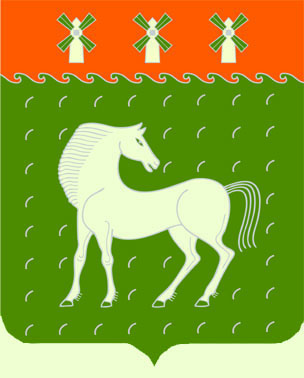 Администрация сельского поселенияШестаевский сельсоветмуниципального районаДавлекановский районРеспублики Башкортостан453413, Давлекановский район, д. Ивангород, ул. Крестьянская, 31/1, Наименование мероприятияОтветственные лицаСрок выполненияИсточник финансирования1Осуществление мониторинга за состоянием ГТСГлава сельского поселенияПостоянноБюджет сельского поселения2Оценка безопасности ГТСГлава сельского поселенияЕжегодно до начала паводка и по его завершениюБюджет сельского поселения3Обеспечение контроля за состоянием ГТС с анализом причин снижения безопасностиГлава сельского поселенияЕжегодно до начала паводка и по его завершениюБюджет сельского поселения4Проведение регулярных обследований ГТСГлава сельского поселенияЕжеквартальноБюджет сельского поселения